What to pack What to pack What to pack What to pack What to pack What to pack What to pack What to pack What to pack What to pack What to pack Here’s a list of things you’ll need to pack, along with a few that aren’t essential but could be useful. Here’s a list of things you’ll need to pack, along with a few that aren’t essential but could be useful. Here’s a list of things you’ll need to pack, along with a few that aren’t essential but could be useful. Here’s a list of things you’ll need to pack, along with a few that aren’t essential but could be useful. Here’s a list of things you’ll need to pack, along with a few that aren’t essential but could be useful. Here’s a list of things you’ll need to pack, along with a few that aren’t essential but could be useful. Here’s a list of things you’ll need to pack, along with a few that aren’t essential but could be useful. Here’s a list of things you’ll need to pack, along with a few that aren’t essential but could be useful. Here’s a list of things you’ll need to pack, along with a few that aren’t essential but could be useful. Here’s a list of things you’ll need to pack, along with a few that aren’t essential but could be useful. Here’s a list of things you’ll need to pack, along with a few that aren’t essential but could be useful. Things you’ll need Things you’ll need Things you’ll need Useful ItemsUseful ItemsToiletries etc (please note deodorants must be roll-on, no aerosols). Toiletries etc (please note deodorants must be roll-on, no aerosols). Toiletries etc (please note deodorants must be roll-on, no aerosols). Toiletries etc (please note deodorants must be roll-on, no aerosols). Wet weather gear for field studies. Wet weather gear for field studies. Wet weather gear for field studies. Clothes, shoes and underwear. For many activity sessions closed-toed shoes, long-sleeved t-shirts and trousers are required (these are required for nearly all sessions, so bring plenty.) We recommend wearing old clothes for activity sessions. Clothes, shoes and underwear. For many activity sessions closed-toed shoes, long-sleeved t-shirts and trousers are required (these are required for nearly all sessions, so bring plenty.) We recommend wearing old clothes for activity sessions. Clothes, shoes and underwear. For many activity sessions closed-toed shoes, long-sleeved t-shirts and trousers are required (these are required for nearly all sessions, so bring plenty.) We recommend wearing old clothes for activity sessions. Clothes, shoes and underwear. For many activity sessions closed-toed shoes, long-sleeved t-shirts and trousers are required (these are required for nearly all sessions, so bring plenty.) We recommend wearing old clothes for activity sessions. Books, playing cards and other quiet activities. Books, playing cards and other quiet activities. Books, playing cards and other quiet activities. Books, playing cards and other quiet activities. Clothes, shoes and underwear. For many activity sessions closed-toed shoes, long-sleeved t-shirts and trousers are required (these are required for nearly all sessions, so bring plenty.) We recommend wearing old clothes for activity sessions. Clothes, shoes and underwear. For many activity sessions closed-toed shoes, long-sleeved t-shirts and trousers are required (these are required for nearly all sessions, so bring plenty.) We recommend wearing old clothes for activity sessions. Clothes, shoes and underwear. For many activity sessions closed-toed shoes, long-sleeved t-shirts and trousers are required (these are required for nearly all sessions, so bring plenty.) We recommend wearing old clothes for activity sessions. Clothes, shoes and underwear. For many activity sessions closed-toed shoes, long-sleeved t-shirts and trousers are required (these are required for nearly all sessions, so bring plenty.) We recommend wearing old clothes for activity sessions. Clothes, shoes and underwear. For many activity sessions closed-toed shoes, long-sleeved t-shirts and trousers are required (these are required for nearly all sessions, so bring plenty.) We recommend wearing old clothes for activity sessions. Clothes, shoes and underwear. For many activity sessions closed-toed shoes, long-sleeved t-shirts and trousers are required (these are required for nearly all sessions, so bring plenty.) We recommend wearing old clothes for activity sessions. Clothes, shoes and underwear. For many activity sessions closed-toed shoes, long-sleeved t-shirts and trousers are required (these are required for nearly all sessions, so bring plenty.) We recommend wearing old clothes for activity sessions. Clothes, shoes and underwear. For many activity sessions closed-toed shoes, long-sleeved t-shirts and trousers are required (these are required for nearly all sessions, so bring plenty.) We recommend wearing old clothes for activity sessions. Money for snacks and souvenirs in our shop. Money for snacks and souvenirs in our shop. Money for snacks and souvenirs in our shop. Money for snacks and souvenirs in our shop. Waterproof clothing (jacket, trousers and wellingtons). Waterproof clothing (jacket, trousers and wellingtons). Waterproof clothing (jacket, trousers and wellingtons). Waterproof clothing (jacket, trousers and wellingtons). If you’re staying in our Adventure Lodges please note that no outdoor footwear is allowed inside the accommodation so indoor footwear will be required. Also please bring appropriate sleepwear to ensure you are comfortable sleeping under canvas. If you’re staying in our Adventure Lodges please note that no outdoor footwear is allowed inside the accommodation so indoor footwear will be required. Also please bring appropriate sleepwear to ensure you are comfortable sleeping under canvas. If you’re staying in our Adventure Lodges please note that no outdoor footwear is allowed inside the accommodation so indoor footwear will be required. Also please bring appropriate sleepwear to ensure you are comfortable sleeping under canvas. If you’re staying in our Adventure Lodges please note that no outdoor footwear is allowed inside the accommodation so indoor footwear will be required. Also please bring appropriate sleepwear to ensure you are comfortable sleeping under canvas. If you’re staying in our Adventure Lodges please note that no outdoor footwear is allowed inside the accommodation so indoor footwear will be required. Also please bring appropriate sleepwear to ensure you are comfortable sleeping under canvas. If you’re staying in our Adventure Lodges please note that no outdoor footwear is allowed inside the accommodation so indoor footwear will be required. Also please bring appropriate sleepwear to ensure you are comfortable sleeping under canvas. If you’re staying in our Adventure Lodges please note that no outdoor footwear is allowed inside the accommodation so indoor footwear will be required. Also please bring appropriate sleepwear to ensure you are comfortable sleeping under canvas. If you’re staying in our Adventure Lodges please note that no outdoor footwear is allowed inside the accommodation so indoor footwear will be required. Also please bring appropriate sleepwear to ensure you are comfortable sleeping under canvas. If you’re staying in our Adventure Lodges please note that no outdoor footwear is allowed inside the accommodation so indoor footwear will be required. Also please bring appropriate sleepwear to ensure you are comfortable sleeping under canvas. If you’re staying in our Adventure Lodges please note that no outdoor footwear is allowed inside the accommodation so indoor footwear will be required. Also please bring appropriate sleepwear to ensure you are comfortable sleeping under canvas. If you’re staying in our Adventure Lodges please note that no outdoor footwear is allowed inside the accommodation so indoor footwear will be required. Also please bring appropriate sleepwear to ensure you are comfortable sleeping under canvas. If you’re staying in our Adventure Lodges please note that no outdoor footwear is allowed inside the accommodation so indoor footwear will be required. Also please bring appropriate sleepwear to ensure you are comfortable sleeping under canvas. Large plastic bag for dirty clothes. Large plastic bag for dirty clothes. Large plastic bag for dirty clothes. Large plastic bag for dirty clothes. If you’re staying in our Adventure Lodges please note that no outdoor footwear is allowed inside the accommodation so indoor footwear will be required. Also please bring appropriate sleepwear to ensure you are comfortable sleeping under canvas. If you’re staying in our Adventure Lodges please note that no outdoor footwear is allowed inside the accommodation so indoor footwear will be required. Also please bring appropriate sleepwear to ensure you are comfortable sleeping under canvas. If you’re staying in our Adventure Lodges please note that no outdoor footwear is allowed inside the accommodation so indoor footwear will be required. Also please bring appropriate sleepwear to ensure you are comfortable sleeping under canvas. If you’re staying in our Adventure Lodges please note that no outdoor footwear is allowed inside the accommodation so indoor footwear will be required. Also please bring appropriate sleepwear to ensure you are comfortable sleeping under canvas. If you’re staying in our Adventure Lodges please note that no outdoor footwear is allowed inside the accommodation so indoor footwear will be required. Also please bring appropriate sleepwear to ensure you are comfortable sleeping under canvas. If you’re staying in our Adventure Lodges please note that no outdoor footwear is allowed inside the accommodation so indoor footwear will be required. Also please bring appropriate sleepwear to ensure you are comfortable sleeping under canvas. If you’re staying in our Adventure Lodges please note that no outdoor footwear is allowed inside the accommodation so indoor footwear will be required. Also please bring appropriate sleepwear to ensure you are comfortable sleeping under canvas. If you’re staying in our Adventure Lodges please note that no outdoor footwear is allowed inside the accommodation so indoor footwear will be required. Also please bring appropriate sleepwear to ensure you are comfortable sleeping under canvas. If you’re staying in our Adventure Lodges please note that no outdoor footwear is allowed inside the accommodation so indoor footwear will be required. Also please bring appropriate sleepwear to ensure you are comfortable sleeping under canvas. If you’re staying in our Adventure Lodges please note that no outdoor footwear is allowed inside the accommodation so indoor footwear will be required. Also please bring appropriate sleepwear to ensure you are comfortable sleeping under canvas. If you’re staying in our Adventure Lodges please note that no outdoor footwear is allowed inside the accommodation so indoor footwear will be required. Also please bring appropriate sleepwear to ensure you are comfortable sleeping under canvas. If you’re staying in our Adventure Lodges please note that no outdoor footwear is allowed inside the accommodation so indoor footwear will be required. Also please bring appropriate sleepwear to ensure you are comfortable sleeping under canvas. A bath towel. A bath towel. A bath towel. A bath towel. If you’re staying in our Adventure Lodges please note that no outdoor footwear is allowed inside the accommodation so indoor footwear will be required. Also please bring appropriate sleepwear to ensure you are comfortable sleeping under canvas. If you’re staying in our Adventure Lodges please note that no outdoor footwear is allowed inside the accommodation so indoor footwear will be required. Also please bring appropriate sleepwear to ensure you are comfortable sleeping under canvas. If you’re staying in our Adventure Lodges please note that no outdoor footwear is allowed inside the accommodation so indoor footwear will be required. Also please bring appropriate sleepwear to ensure you are comfortable sleeping under canvas. If you’re staying in our Adventure Lodges please note that no outdoor footwear is allowed inside the accommodation so indoor footwear will be required. Also please bring appropriate sleepwear to ensure you are comfortable sleeping under canvas. If you’re staying in our Adventure Lodges please note that no outdoor footwear is allowed inside the accommodation so indoor footwear will be required. Also please bring appropriate sleepwear to ensure you are comfortable sleeping under canvas. If you’re staying in our Adventure Lodges please note that no outdoor footwear is allowed inside the accommodation so indoor footwear will be required. Also please bring appropriate sleepwear to ensure you are comfortable sleeping under canvas. If you’re staying in our Adventure Lodges please note that no outdoor footwear is allowed inside the accommodation so indoor footwear will be required. Also please bring appropriate sleepwear to ensure you are comfortable sleeping under canvas. If you’re staying in our Adventure Lodges please note that no outdoor footwear is allowed inside the accommodation so indoor footwear will be required. Also please bring appropriate sleepwear to ensure you are comfortable sleeping under canvas. If you’re staying in our Adventure Lodges please note that no outdoor footwear is allowed inside the accommodation so indoor footwear will be required. Also please bring appropriate sleepwear to ensure you are comfortable sleeping under canvas. If you’re staying in our Adventure Lodges please note that no outdoor footwear is allowed inside the accommodation so indoor footwear will be required. Also please bring appropriate sleepwear to ensure you are comfortable sleeping under canvas. If you’re staying in our Adventure Lodges please note that no outdoor footwear is allowed inside the accommodation so indoor footwear will be required. Also please bring appropriate sleepwear to ensure you are comfortable sleeping under canvas. If you’re staying in our Adventure Lodges please note that no outdoor footwear is allowed inside the accommodation so indoor footwear will be required. Also please bring appropriate sleepwear to ensure you are comfortable sleeping under canvas. Sunglasses, sun cream and hat in summer. Sunglasses, sun cream and hat in summer. Sunglasses, sun cream and hat in summer. Sunglasses, sun cream and hat in summer. If you’re staying in our Adventure Lodges please note that no outdoor footwear is allowed inside the accommodation so indoor footwear will be required. Also please bring appropriate sleepwear to ensure you are comfortable sleeping under canvas. If you’re staying in our Adventure Lodges please note that no outdoor footwear is allowed inside the accommodation so indoor footwear will be required. Also please bring appropriate sleepwear to ensure you are comfortable sleeping under canvas. If you’re staying in our Adventure Lodges please note that no outdoor footwear is allowed inside the accommodation so indoor footwear will be required. Also please bring appropriate sleepwear to ensure you are comfortable sleeping under canvas. If you’re staying in our Adventure Lodges please note that no outdoor footwear is allowed inside the accommodation so indoor footwear will be required. Also please bring appropriate sleepwear to ensure you are comfortable sleeping under canvas. If you’re staying in our Adventure Lodges please note that no outdoor footwear is allowed inside the accommodation so indoor footwear will be required. Also please bring appropriate sleepwear to ensure you are comfortable sleeping under canvas. If you’re staying in our Adventure Lodges please note that no outdoor footwear is allowed inside the accommodation so indoor footwear will be required. Also please bring appropriate sleepwear to ensure you are comfortable sleeping under canvas. Gloves, hat and scarf in winter. Gloves, hat and scarf in winter. Gloves, hat and scarf in winter. Gloves, hat and scarf in winter. Kingswood can’t accept liability for the loss of any personal property brought to our centres – so please don’t bring any valuable items, expensive clothing and footwear, mobile phones, handheld games consoles etc. We’re unable to store them and they won’t be insured while on centre. Kingswood can’t accept liability for the loss of any personal property brought to our centres – so please don’t bring any valuable items, expensive clothing and footwear, mobile phones, handheld games consoles etc. We’re unable to store them and they won’t be insured while on centre. Kingswood can’t accept liability for the loss of any personal property brought to our centres – so please don’t bring any valuable items, expensive clothing and footwear, mobile phones, handheld games consoles etc. We’re unable to store them and they won’t be insured while on centre. Kingswood can’t accept liability for the loss of any personal property brought to our centres – so please don’t bring any valuable items, expensive clothing and footwear, mobile phones, handheld games consoles etc. We’re unable to store them and they won’t be insured while on centre. Kingswood can’t accept liability for the loss of any personal property brought to our centres – so please don’t bring any valuable items, expensive clothing and footwear, mobile phones, handheld games consoles etc. We’re unable to store them and they won’t be insured while on centre. Kingswood can’t accept liability for the loss of any personal property brought to our centres – so please don’t bring any valuable items, expensive clothing and footwear, mobile phones, handheld games consoles etc. We’re unable to store them and they won’t be insured while on centre. Kingswood can’t accept liability for the loss of any personal property brought to our centres – so please don’t bring any valuable items, expensive clothing and footwear, mobile phones, handheld games consoles etc. We’re unable to store them and they won’t be insured while on centre. Kingswood can’t accept liability for the loss of any personal property brought to our centres – so please don’t bring any valuable items, expensive clothing and footwear, mobile phones, handheld games consoles etc. We’re unable to store them and they won’t be insured while on centre. Kingswood can’t accept liability for the loss of any personal property brought to our centres – so please don’t bring any valuable items, expensive clothing and footwear, mobile phones, handheld games consoles etc. We’re unable to store them and they won’t be insured while on centre. Kingswood can’t accept liability for the loss of any personal property brought to our centres – so please don’t bring any valuable items, expensive clothing and footwear, mobile phones, handheld games consoles etc. We’re unable to store them and they won’t be insured while on centre. Kingswood can’t accept liability for the loss of any personal property brought to our centres – so please don’t bring any valuable items, expensive clothing and footwear, mobile phones, handheld games consoles etc. We’re unable to store them and they won’t be insured while on centre. Kingswood can’t accept liability for the loss of any personal property brought to our centres – so please don’t bring any valuable items, expensive clothing and footwear, mobile phones, handheld games consoles etc. We’re unable to store them and they won’t be insured while on centre. Pyjamas and slippers. Pyjamas and slippers. Pyjamas and slippers. Pyjamas and slippers. Kingswood can’t accept liability for the loss of any personal property brought to our centres – so please don’t bring any valuable items, expensive clothing and footwear, mobile phones, handheld games consoles etc. We’re unable to store them and they won’t be insured while on centre. Kingswood can’t accept liability for the loss of any personal property brought to our centres – so please don’t bring any valuable items, expensive clothing and footwear, mobile phones, handheld games consoles etc. We’re unable to store them and they won’t be insured while on centre. Kingswood can’t accept liability for the loss of any personal property brought to our centres – so please don’t bring any valuable items, expensive clothing and footwear, mobile phones, handheld games consoles etc. We’re unable to store them and they won’t be insured while on centre. Kingswood can’t accept liability for the loss of any personal property brought to our centres – so please don’t bring any valuable items, expensive clothing and footwear, mobile phones, handheld games consoles etc. We’re unable to store them and they won’t be insured while on centre. Kingswood can’t accept liability for the loss of any personal property brought to our centres – so please don’t bring any valuable items, expensive clothing and footwear, mobile phones, handheld games consoles etc. We’re unable to store them and they won’t be insured while on centre. Kingswood can’t accept liability for the loss of any personal property brought to our centres – so please don’t bring any valuable items, expensive clothing and footwear, mobile phones, handheld games consoles etc. We’re unable to store them and they won’t be insured while on centre. Kingswood can’t accept liability for the loss of any personal property brought to our centres – so please don’t bring any valuable items, expensive clothing and footwear, mobile phones, handheld games consoles etc. We’re unable to store them and they won’t be insured while on centre. Kingswood can’t accept liability for the loss of any personal property brought to our centres – so please don’t bring any valuable items, expensive clothing and footwear, mobile phones, handheld games consoles etc. We’re unable to store them and they won’t be insured while on centre. Kingswood can’t accept liability for the loss of any personal property brought to our centres – so please don’t bring any valuable items, expensive clothing and footwear, mobile phones, handheld games consoles etc. We’re unable to store them and they won’t be insured while on centre. Kingswood can’t accept liability for the loss of any personal property brought to our centres – so please don’t bring any valuable items, expensive clothing and footwear, mobile phones, handheld games consoles etc. We’re unable to store them and they won’t be insured while on centre. Kingswood can’t accept liability for the loss of any personal property brought to our centres – so please don’t bring any valuable items, expensive clothing and footwear, mobile phones, handheld games consoles etc. We’re unable to store them and they won’t be insured while on centre. Kingswood can’t accept liability for the loss of any personal property brought to our centres – so please don’t bring any valuable items, expensive clothing and footwear, mobile phones, handheld games consoles etc. We’re unable to store them and they won’t be insured while on centre. A named water bottle (essential in summer). A named water bottle (essential in summer). A named water bottle (essential in summer). A named water bottle (essential in summer). Kingswood can’t accept liability for the loss of any personal property brought to our centres – so please don’t bring any valuable items, expensive clothing and footwear, mobile phones, handheld games consoles etc. We’re unable to store them and they won’t be insured while on centre. Kingswood can’t accept liability for the loss of any personal property brought to our centres – so please don’t bring any valuable items, expensive clothing and footwear, mobile phones, handheld games consoles etc. We’re unable to store them and they won’t be insured while on centre. Kingswood can’t accept liability for the loss of any personal property brought to our centres – so please don’t bring any valuable items, expensive clothing and footwear, mobile phones, handheld games consoles etc. We’re unable to store them and they won’t be insured while on centre. Kingswood can’t accept liability for the loss of any personal property brought to our centres – so please don’t bring any valuable items, expensive clothing and footwear, mobile phones, handheld games consoles etc. We’re unable to store them and they won’t be insured while on centre. Kingswood can’t accept liability for the loss of any personal property brought to our centres – so please don’t bring any valuable items, expensive clothing and footwear, mobile phones, handheld games consoles etc. We’re unable to store them and they won’t be insured while on centre. Kingswood can’t accept liability for the loss of any personal property brought to our centres – so please don’t bring any valuable items, expensive clothing and footwear, mobile phones, handheld games consoles etc. We’re unable to store them and they won’t be insured while on centre. Kingswood can’t accept liability for the loss of any personal property brought to our centres – so please don’t bring any valuable items, expensive clothing and footwear, mobile phones, handheld games consoles etc. We’re unable to store them and they won’t be insured while on centre. Kingswood can’t accept liability for the loss of any personal property brought to our centres – so please don’t bring any valuable items, expensive clothing and footwear, mobile phones, handheld games consoles etc. We’re unable to store them and they won’t be insured while on centre. Kingswood can’t accept liability for the loss of any personal property brought to our centres – so please don’t bring any valuable items, expensive clothing and footwear, mobile phones, handheld games consoles etc. We’re unable to store them and they won’t be insured while on centre. Kingswood can’t accept liability for the loss of any personal property brought to our centres – so please don’t bring any valuable items, expensive clothing and footwear, mobile phones, handheld games consoles etc. We’re unable to store them and they won’t be insured while on centre. Kingswood can’t accept liability for the loss of any personal property brought to our centres – so please don’t bring any valuable items, expensive clothing and footwear, mobile phones, handheld games consoles etc. We’re unable to store them and they won’t be insured while on centre. Kingswood can’t accept liability for the loss of any personal property brought to our centres – so please don’t bring any valuable items, expensive clothing and footwear, mobile phones, handheld games consoles etc. We’re unable to store them and they won’t be insured while on centre. If you have swimming or pool party on your programme please ensure your students bring a swimming kit (only applicable for Kingswood’s Isle of Wight, West Runton, Grosvenor Hall centres.) If you have swimming or pool party on your programme please ensure your students bring a swimming kit (only applicable for Kingswood’s Isle of Wight, West Runton, Grosvenor Hall centres.) If you have swimming or pool party on your programme please ensure your students bring a swimming kit (only applicable for Kingswood’s Isle of Wight, West Runton, Grosvenor Hall centres.) If you have swimming or pool party on your programme please ensure your students bring a swimming kit (only applicable for Kingswood’s Isle of Wight, West Runton, Grosvenor Hall centres.) Kingswood can’t accept liability for the loss of any personal property brought to our centres – so please don’t bring any valuable items, expensive clothing and footwear, mobile phones, handheld games consoles etc. We’re unable to store them and they won’t be insured while on centre. Kingswood can’t accept liability for the loss of any personal property brought to our centres – so please don’t bring any valuable items, expensive clothing and footwear, mobile phones, handheld games consoles etc. We’re unable to store them and they won’t be insured while on centre. Kingswood can’t accept liability for the loss of any personal property brought to our centres – so please don’t bring any valuable items, expensive clothing and footwear, mobile phones, handheld games consoles etc. We’re unable to store them and they won’t be insured while on centre. Kingswood can’t accept liability for the loss of any personal property brought to our centres – so please don’t bring any valuable items, expensive clothing and footwear, mobile phones, handheld games consoles etc. We’re unable to store them and they won’t be insured while on centre. Kingswood can’t accept liability for the loss of any personal property brought to our centres – so please don’t bring any valuable items, expensive clothing and footwear, mobile phones, handheld games consoles etc. We’re unable to store them and they won’t be insured while on centre. Kingswood can’t accept liability for the loss of any personal property brought to our centres – so please don’t bring any valuable items, expensive clothing and footwear, mobile phones, handheld games consoles etc. We’re unable to store them and they won’t be insured while on centre. If you have swimming or pool party on your programme please ensure your students bring a swimming kit (only applicable for Kingswood’s Isle of Wight, West Runton, Grosvenor Hall centres.) If you have swimming or pool party on your programme please ensure your students bring a swimming kit (only applicable for Kingswood’s Isle of Wight, West Runton, Grosvenor Hall centres.) If you have swimming or pool party on your programme please ensure your students bring a swimming kit (only applicable for Kingswood’s Isle of Wight, West Runton, Grosvenor Hall centres.) If you have swimming or pool party on your programme please ensure your students bring a swimming kit (only applicable for Kingswood’s Isle of Wight, West Runton, Grosvenor Hall centres.) Kingswood can’t accept liability for the loss of any personal property brought to our centres – so please don’t bring any valuable items, expensive clothing and footwear, mobile phones, handheld games consoles etc. We’re unable to store them and they won’t be insured while on centre. Kingswood can’t accept liability for the loss of any personal property brought to our centres – so please don’t bring any valuable items, expensive clothing and footwear, mobile phones, handheld games consoles etc. We’re unable to store them and they won’t be insured while on centre. Kingswood can’t accept liability for the loss of any personal property brought to our centres – so please don’t bring any valuable items, expensive clothing and footwear, mobile phones, handheld games consoles etc. We’re unable to store them and they won’t be insured while on centre. Kingswood can’t accept liability for the loss of any personal property brought to our centres – so please don’t bring any valuable items, expensive clothing and footwear, mobile phones, handheld games consoles etc. We’re unable to store them and they won’t be insured while on centre. Kingswood can’t accept liability for the loss of any personal property brought to our centres – so please don’t bring any valuable items, expensive clothing and footwear, mobile phones, handheld games consoles etc. We’re unable to store them and they won’t be insured while on centre. Kingswood can’t accept liability for the loss of any personal property brought to our centres – so please don’t bring any valuable items, expensive clothing and footwear, mobile phones, handheld games consoles etc. We’re unable to store them and they won’t be insured while on centre. If you have swimming or pool party on your programme please ensure your students bring a swimming kit (only applicable for Kingswood’s Isle of Wight, West Runton, Grosvenor Hall centres.) If you have swimming or pool party on your programme please ensure your students bring a swimming kit (only applicable for Kingswood’s Isle of Wight, West Runton, Grosvenor Hall centres.) If you have swimming or pool party on your programme please ensure your students bring a swimming kit (only applicable for Kingswood’s Isle of Wight, West Runton, Grosvenor Hall centres.) If you have swimming or pool party on your programme please ensure your students bring a swimming kit (only applicable for Kingswood’s Isle of Wight, West Runton, Grosvenor Hall centres.) If you have watersports on your programme please ensure that you bring light-weight trousers or shorts, t-shirt and old trainers with closed laces. If you have watersports on your programme please ensure that you bring light-weight trousers or shorts, t-shirt and old trainers with closed laces. If you have watersports on your programme please ensure that you bring light-weight trousers or shorts, t-shirt and old trainers with closed laces. If you have watersports on your programme please ensure that you bring light-weight trousers or shorts, t-shirt and old trainers with closed laces. 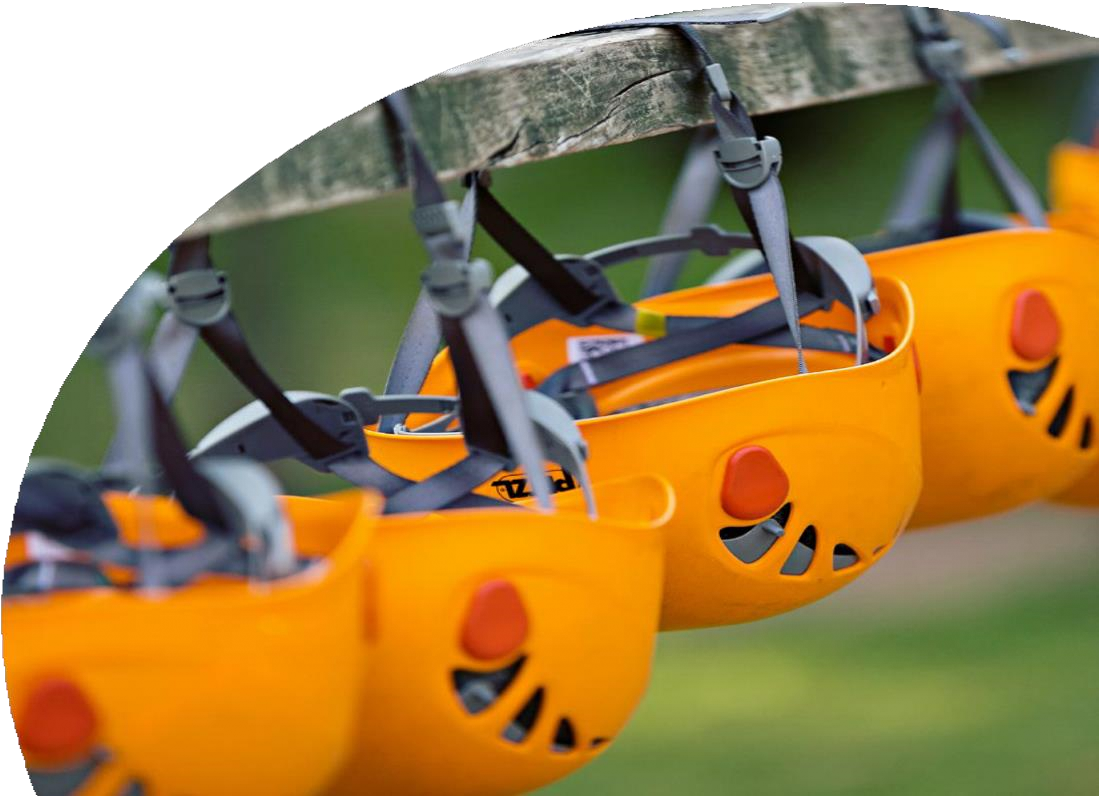 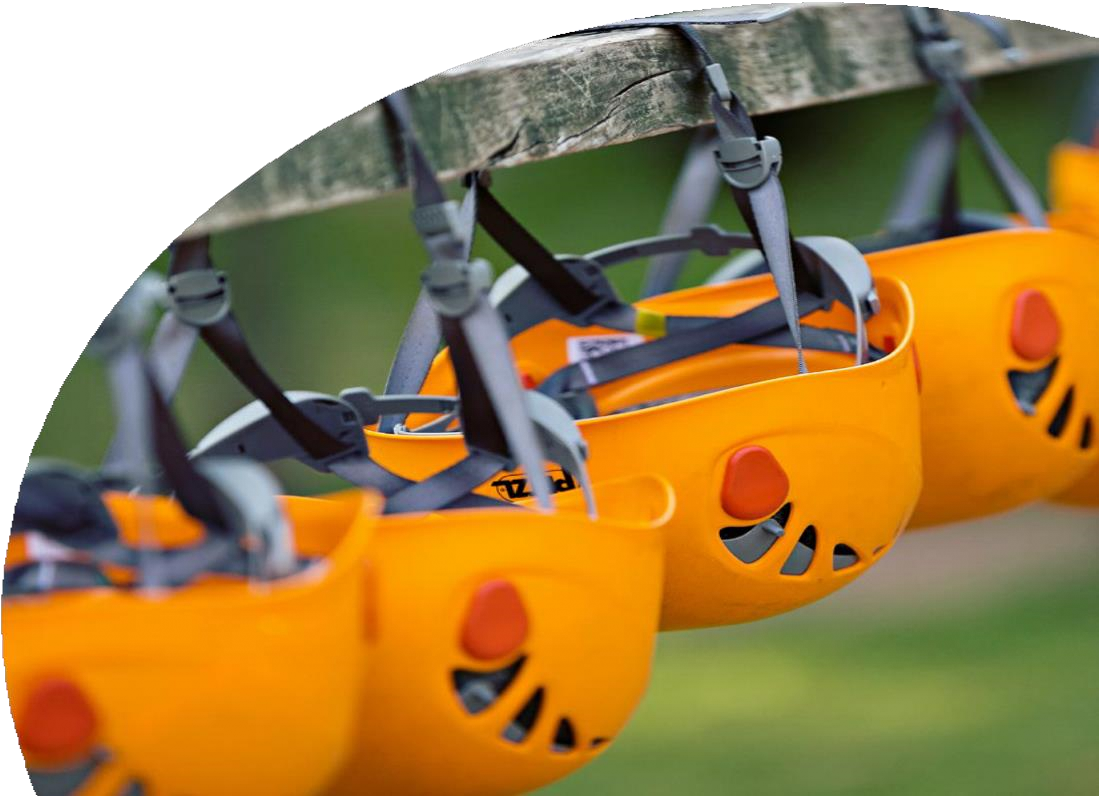 If you have watersports on your programme please ensure that you bring light-weight trousers or shorts, t-shirt and old trainers with closed laces. If you have watersports on your programme please ensure that you bring light-weight trousers or shorts, t-shirt and old trainers with closed laces. If you have watersports on your programme please ensure that you bring light-weight trousers or shorts, t-shirt and old trainers with closed laces. If you have watersports on your programme please ensure that you bring light-weight trousers or shorts, t-shirt and old trainers with closed laces. If you have watersports on your programme please ensure that you bring light-weight trousers or shorts, t-shirt and old trainers with closed laces. If you have watersports on your programme please ensure that you bring light-weight trousers or shorts, t-shirt and old trainers with closed laces. If you have watersports on your programme please ensure that you bring light-weight trousers or shorts, t-shirt and old trainers with closed laces. If you have watersports on your programme please ensure that you bring light-weight trousers or shorts, t-shirt and old trainers with closed laces. If you have watersports on your programme please ensure that you bring light-weight trousers or shorts, t-shirt and old trainers with closed laces. If you have watersports on your programme please ensure that you bring light-weight trousers or shorts, t-shirt and old trainers with closed laces. If you have watersports on your programme please ensure that you bring light-weight trousers or shorts, t-shirt and old trainers with closed laces. If you have watersports on your programme please ensure that you bring light-weight trousers or shorts, t-shirt and old trainers with closed laces. If you have watersports on your programme please ensure that you bring light-weight trousers or shorts, t-shirt and old trainers with closed laces. If you have watersports on your programme please ensure that you bring light-weight trousers or shorts, t-shirt and old trainers with closed laces. If you have watersports on your programme please ensure that you bring light-weight trousers or shorts, t-shirt and old trainers with closed laces. If you have watersports on your programme please ensure that you bring light-weight trousers or shorts, t-shirt and old trainers with closed laces. 